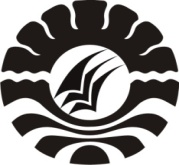 PENINGKATAN KECERDASAN LOGIKA MATEMATIKA ANAK MELALUI PERMAINAN GEOMETRI BOX DI TAMAN KANAK-KANAK AISYIYAH BUSTHANUL ATHFAL KECAMATAN MASAMBA KABUPATEN LUWU UTARASKRIPSIDiajukan Untuk Memenuhi Persyaratan Guna Memperoleh Gelar Sarjana Pendidikan Pada Pogram Studi Pendidikan Anak Usia Dini Stara Satu (S1) Fakultas Ilmu Pendidikan Universitas Negeri MakassarNURHASNANIANIM. 074 904 478PROGRAM STUDI PENDIDIKAN GURU PENDIDIKAN ANAK USIA DINI FAKULTAS ILMU PENDIDIKANUNIVERSITAS NEGERI MAKASSAR2013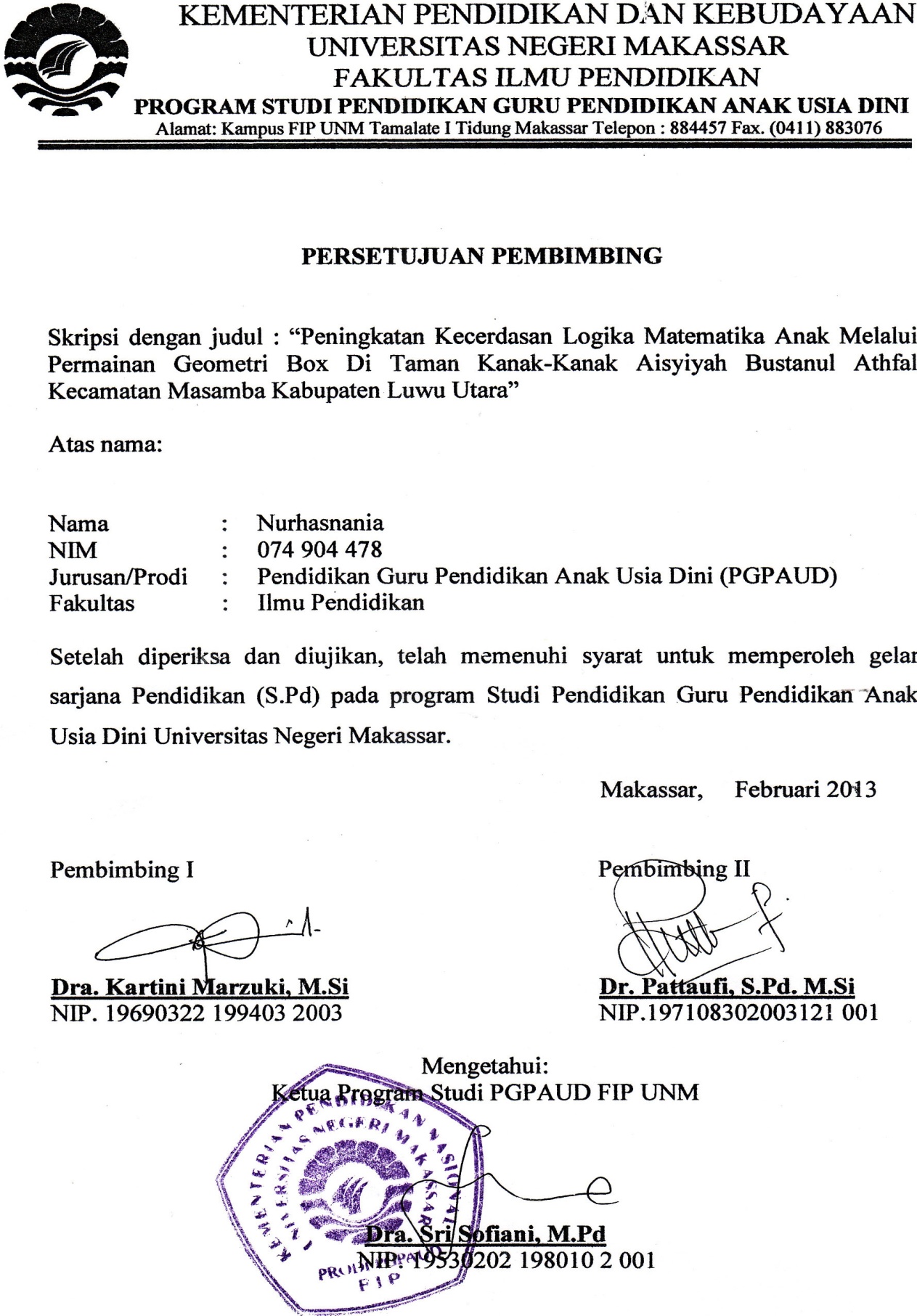 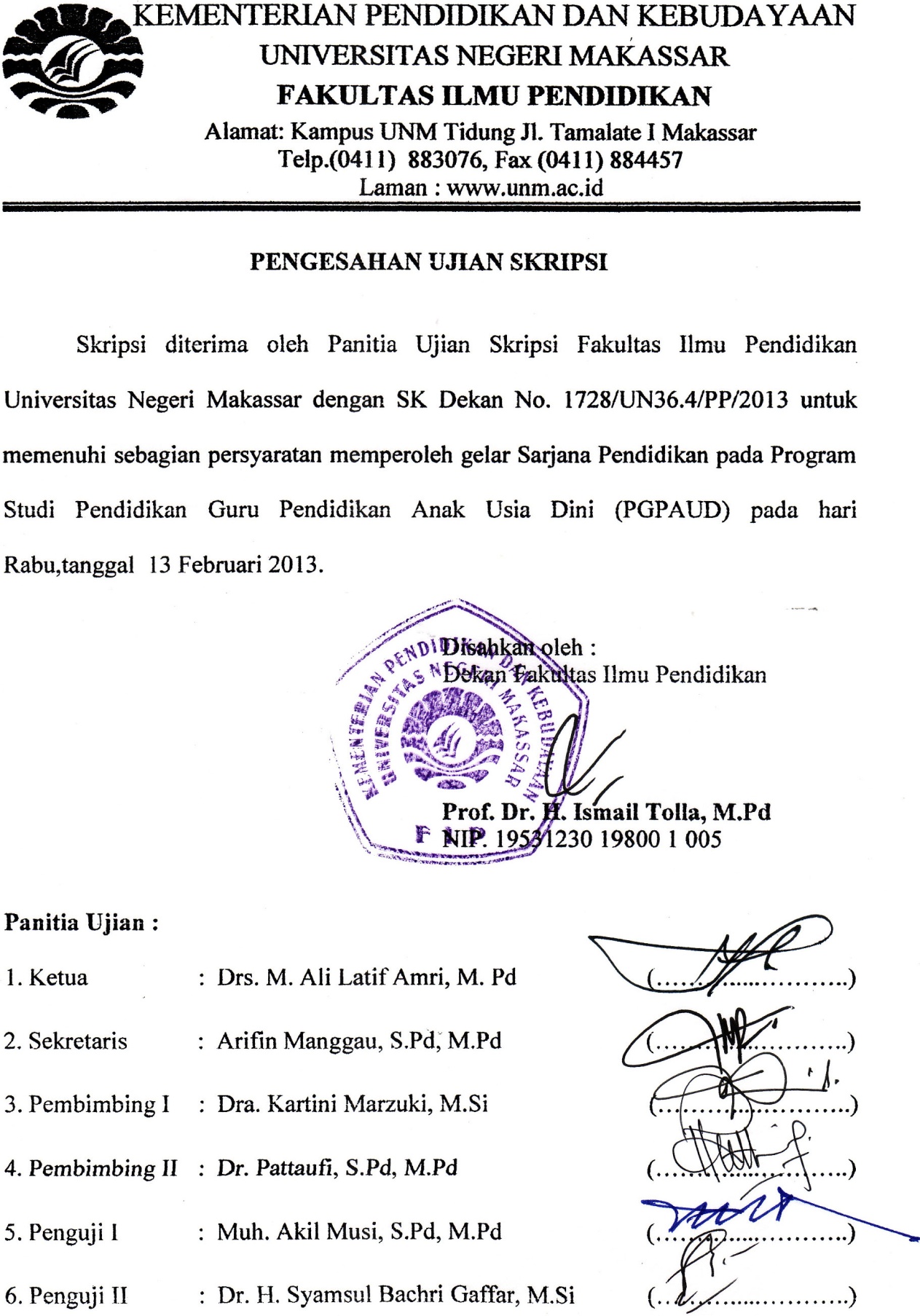 PERNYATAAN KEASLIAN SKRIPSISaya yang bertanda tangan di bawah ini :Nama                  :  NURHASNANIANim 	         :   074 904 478	Juru/Progr Studi :  PGAUDJudul Skripsi       : “Peningkatan Kecerdasan Logika Matematika Anak Melalui   Permainan Geometri Box Di Taman Kanak-Kanak Aisyiyah Busthanul Athfal Kecamatan Masamba Kabupaten Luwu Utara”.	Menyatakan dengan sebenarnya bahwa skripsi yang saya tulis ini benar merupakan hasil karya saya sendiri dan bukan merupakan pengambilalian tulisan atas pikiran orang lain yang saya akui sebagai hasil tulisan atau pikiran sendiri. Apabila kemudian hari terbukti atau terdapat di buktikan bahwa skripsi ini hasil jiplakan, maka saya menerima sanksi atas perbuatan tersebut sesuai ketentuan yang berlaku.Makassar,    Februari  2013Yang Membuat Pernyataan			NURHASNANIAMOTTO DAN PERUNTUNKANSiapa yang menginginkan kehidupan dunia,Maka dia harus berilmuSiapa yang menginginkan kehidupan akhirat Maka dia harus berilmuDan siapa menginginkan keduanyaMaka ia harus berilmu( HR. Bukhari )Dunia Bisa Berubah Dengan Kekuatan IlmuKekuatan Ilmu Hanya Dapat Dimiliki OlehYang Kreatif , Mandiri Dan Punya Kelebihan( B.J.Habibie )Karya Kuperuntukkan Kepada Ibundadan Ayahanda Tercinta Serta GenerasiPenerus BangsaABSTRAKNurhasnania, 2013 “Peningkatan Kecerdasan Logika Matematika Anak Melalui Permainan Geometri Box di Taman Kanak-Kanak Aisyiyah Busthanul Athfal Kecamatan Masamba Kabupaten Luwu Utara”. Skripsi ini dibimbing oleh Dra.Kartini Marzuki,M.Si Dan Dr.Pattaufi,M.Si Program Studi Pendidikan Guru Anak Usia Dini Fakultas Ilmu Pendidikan Universitas Negeri Makassar. Penelitian ini mengangkat masalah bagaimana menerapkan Permainan Geometri Box untuk meningkatkan kemampuan Kecerdasan Logika Matematika di Taman Kanak-Kanak Aisyiyah Busthanul Athfal Masamba Kabupaten Luwu Utara?. Tujuan penelitian adalah untuk mengetahui kegiatan bermain geometri box dalam meningkatkan kemampuan kecerdasan logika matematika di Taman Kanak-Kanak Aisyiyah Busthanul Athfal Masamba Kabupaten Luwu Utara. Jenis penelitian ini adalah Penelitian Tindakan Kelas. Fokus penelitian peningkatan kecerdasan logika matematika anak melalui kegiatan bermain geometri box di Taman Kanak-Kanak Aisyiyah Busthanul Athfal Kecamatan Masamba Kabupaten Luwu Utara, dengan Subjek penelitian adalah 15 orang anak didik berusia 5-6 tahun dan 1 orang guru. Data dikumpulkan melalui teknik observasi dan dokumentasi, Penelitian dilaksanakan melalui 2 siklus, masing-masing siklus dilakukan melalui tahap perencanaan, pelaksanaan, observasi dan relefksi. Hasil penelitian menunjukkan bahwa dengan Permainan Geometri Box dapat Meningkatkan Kecerdasan Logika Matematika Anak di Taman Kanak-Kanak Aisyiyah Busthanul Athfal Kecamatan Masamba Kabupaten Luwu Utara. Hal ini terlihat dari peningkatan kecerdasan logika matematika anak dengan indikator mengelompokkan benda berdasarkan bentuk, mengurutkan benda sesuai dengan ukuran, memasangkan benda sesuai dengan warna melalui geometri box di Taman Kanak-Kanak Aisyiyah Busthanul Athfal Kecamatan Masamba  Kabupaten Luwu Utara.PRAKATAAlhamdulillah, puji syukur kita panjatkan kehadirat Allah SWT, yang telah memberikan rahmat, karunia, dan kesehatan kepada penulis, sehingga skripsi ini dapat terselesaikan dengan baik, walaupun didalamnya masih terdapat kekurangan.Hambatan dan rintangan penulis hadapi dalam penyelesaian skripsi ini, namun karena semangat dan kerja keras penulis, disertai dengan dorongan, bimbingan,  motivasi dari berbagai pihak, akhirnya  skripsi sederhana ini yang berjudul “Peningkatan Kecerdasan Logika Matematika Anak Melalui Permainan Geometri Box Di Taman Kanak-Kanak Aisyiyah Busthanul Athfal Kecamatan Masamba Kabupaten Luwu Utara”, dapat terselesaikan tepat pada waktunya. Dalam penulisan skripsi, tentunya mempunyai banyak kekurangan, baik dari segi penulisannya maupun pembahasannya. Oleh karena itu, penulis sangat mengharapkan adanya kritikan dan masukan untuk penyempurnaannya dan sekaligus untuk menambah pengetahuan penulis. Sehubungan dengan penulisan ini, mulai dari tahap awal sampai penyelesaiannya, penulis telah memperoleh bimbingan, arahan, dan petunjuk serta bantuan dari berbagai pihak. Oleh karena itu, patut kiranya jika pada kesempatan ini, dan dengan segala kerendahan hati, penulis menyampaikan rasa terima kasihku dan penghargaan yang istimewah kepada Dra.Kartini Marzuki, M.Si selaku pembimbing I dan Dr.Pattaufi, M.Si selaku pembimbing II dalam penyusunan skripsi  ini  senantiasa membimbing dan memberi bekal ilmu. Serta segenap cinta penulis haturkan kepada Ayahanda dan Ibunda tercinta doa, perhatiannya dan kasih sayang yang tercurah dan  tak pernah terputus, serta saudara serta teman-teman. Tak lupa penulis menyampaikan rasa hormat dan penghargaan serta ucapan terima kasihku yang tak terhingga kepada:Prof. Dr. H. Arismunandar, M.Pd. selaku Rektor Universitas Negeri Makassar yang telah memberi peluang untuk mengikuti proses perkuliahan pada perkuliahan pada program studi pendidikan anak usia dini ( PGPAUD) Fakultas Ilmu Pendidikan UNM.Prof. Dr. H. Ismail Tolla, M.Pd. selaku Rektor Universitas Negeri Makassar yang telah menfasilitasi terlaksananya perkuliahan pada semua jurusan dan Program Studi pada Fakultas Ilmu Pendidikan.Dra. Sri Sofiani,M.Pd selaku ketua Program Studi S1 PGAUD Fakultas Ilmu Pendidikan yang senantiasa memberi bimbingan dan pelayanan sehingga terlaksana perkuliahan pada PGAUD. Arifin Manggau, S.Pd. M.Pd selaku sekretaris Program Studi yang senantiasa memberi bimbingan dan bekal ilmu dalam segenap aktivitas selama perkuliahan.Adha,A.Ma selaku Kepala Sekolah Taman Kanak-Kanak Aisyiyah Busthanul Athfal Kabupaten Luwu Utara yang telah memberi izin kepada penulis untuk penelitian. Rekan-rekan guru di Taman Kanak-Kanak Aisyiyah Busthanul Athfal Kabupaten Luwu Utara yang telah memberikan data dan informasi yang dibutuhkan sebagai bahan dalam penulisan skripsi ini.Semua pihak yang tidak dapat penulis sebutkan satu persatu, yang telah membantu dalam penyelasaiannya skripsi ini baik secara langsung maupun secara tidak langsung. Penulis menyadari bahwa skripsi ini masih jauh dari kesempurnaan. Oleh karena itu, kritik dan saran yang bersifat membangun sangat penulis harapkan. Akhirnya dengan segalah kerendahan hati, penulis persembahkan skripsi ini dan semoga dapat bermanfaat bagi seluruh pembaca. Semoga ALLAH SWT senantiasa memberikan rahmatNya agar kita dapat mencapai keberhasilan. Amin.Semoga skripsi yang sederhana ini dapat bermanfaat sebagai bahan masukan dan informasi bagi pembaca, dan semoga budi baik serta bantuan dari semua pihak bernilai ibadah di sisi Allah SWT. Amin.Makassar,      Februari 2013PenulisDAFTAR ISIHALAMAN JUDUL ……………………………………………………….................iPERSETUJUAN PEMBIMBING………………………………………………….... iiPERNYATAAN KEASLIAN SIKRIPSI……………………………………..…………..….iiiMOTTO DAN PERUNTUKAN……………………………………………..…..……..ivABSTRAK………………………………………………………………...………...…vPRAKATA…………………………………………………………………....….........viDAFTAR ISI ……………………………………………………...............................ixDAFTAR GAMBAR……………………………………………...............................xiBAB I    PENDAHULUAN	A. Latar Belakang ..........................................................................................1	B. Rumusan masala .......................................................................................6	C. Tujuan penelitian ......................................................................................6	D. Manfaat penelitian ................................................................................... 6	BAB II.	KAJIAN  PUSTAKA, KERANGKA PIKIR DAN HIPOTESIS TINDAKANKajian Pustaka………………………………………………...….........8Kecerdasan………….…………………………………..…...........8Pengertian kecerdasan ...……………………………………8Faktor yang mempengaruhi kecerdasan…………….………9Karakteristik kecerdasan ……...………………...................10Kecerdasan Logika Matematika………………………..……......11Pengertian kecerdasan Logika Matematika………….....….11Indikator kecerdasan logika matematika.……….....….…...13Tujuan dan manfaat mengembangkan kecerdasan logika matematika pada Anak……………….………………........13Materi program pengembangan kecerdasan logika matematika………………………………………………....15Cara mengembangkan kecerdasan logika matematika….....15Permainan geometri box………………………….………...........17Pengertian permainan geometri box…………………….....17 Tujuan permainan geometri box………………………..…18Tehnik pelaksanaan permainan geometri box………….….19B. Kerangka Fikir………………………………...……………………...20C. Hipotesis Tindakan……………………………..…….……………....21BAB.III  METODE PENELITIAN	A. Pendekatan dan Jenis Penelitian………………..……...…….…........22	B. Fokus Penelitian……………………………………..…….…........…22	C. Setting dan Subyek Penelitian……….……...………..……...…….…23	D. Prosedur  dan Desain Penelitian……….......…………..….……….....23              E. Tehnik dan Prosedur Pengumpulan Data.............................................27	F. Tehnik Analisis Data dan Indikator Keberhasilan………….…...........27BAB IV.   PENELITIAN DAN PEMBAHASANHasil penelitian…………………………..……...…….……………..31Pembahasan…………………………...…………..………................57BAB V.    KESIMPULAN DAN SARANKesimpulan………...………………………..……………….……...61Saran………………………...………………..…………….…….…62DAFTAR PUSTAKALAMPIRANDAFTAR GAMBARNo 					Judul 				HalamanGambar Model Kerangka Pikir…………………………	      21Gambar Penelitian Kelas………………………….	…….         24DAFTAR LAMPIRANKisi-Kisi Intrumen…………………………………………………………………...66Rencana Kegiatan Harian Siklus I …………………………………………………..68Rencana Kegiatan Harian Siklus II ………………………………………………….71Format Observasi Aktifitas Guru Siklus 1 …………….………………………........74Format Observasi Aktifitas Guru Siklus II ………………………………………….77Format Observasi Aktifitas Anak Siklus I …………….…………………………….80Format Observasi Aktifitas Anak Siklus II …………...…………………………….83Lembar observasi kemampuan logika matematika anak siklus I……………............86Lembar observasi kemampuan logika matematika anak siklus II……………...........89Dokumentasi……………………….……………………….………………………..96Izin Penelitian……………………….……………………….……………………..104Daftar Riwayat Hidup……………………….……………………….…………….108	SKRIPSIPENINGKATAN KECERDASAN LOGIKA MATEMATIKA ANAK MELALUI PERMAINAN GEOMETRI BOX DI TAMAN KANAK-KANAK AISYIYAH BUSTHANUL ATHFAL KECAMATAN MASAMBA KABUPATEN LUWU UTARANURHASNANIAPROGRAM STUDI PENDIDIKAN GURU PENDIDIKAN ANAK USIA DINI FAKULTAS ILMU PENDIDIKANUNIVERSITAS NEGERI MAKASSAR2013